Тема:
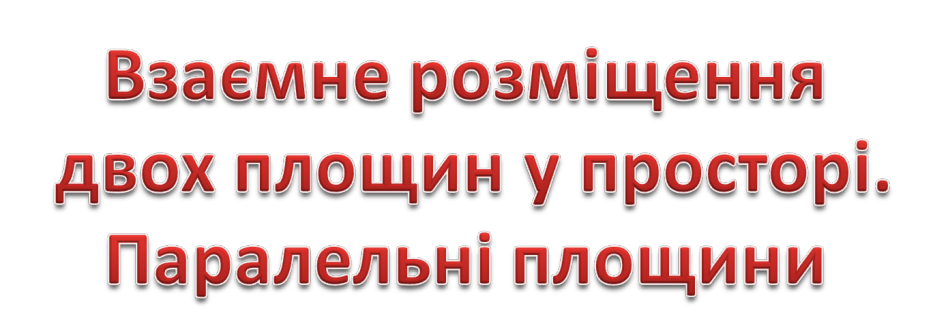 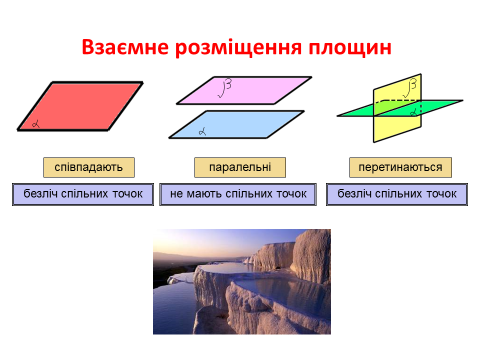 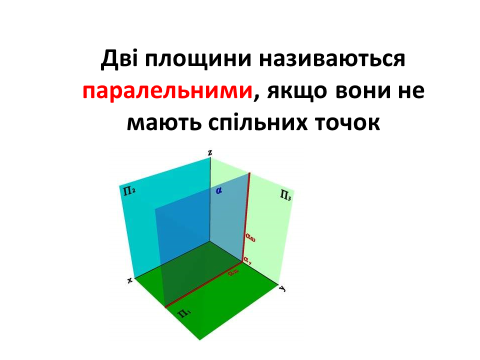 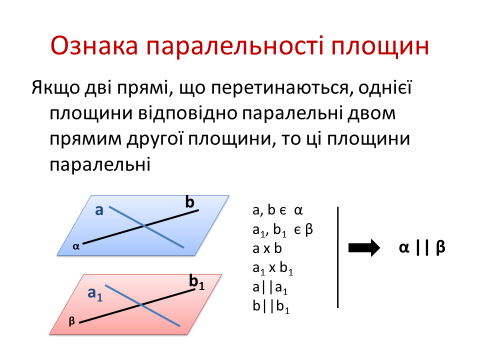 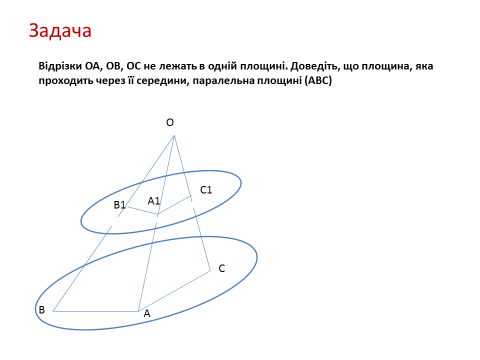 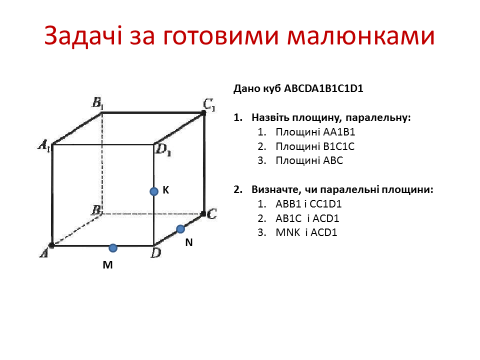 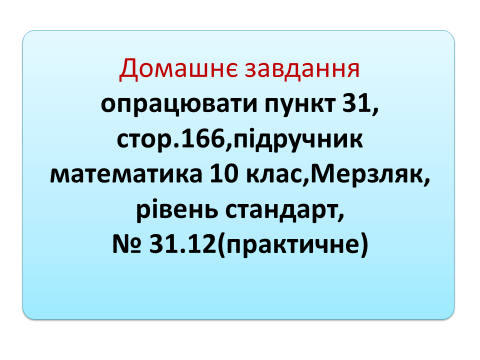 